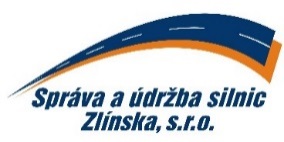 objednávka číslo: OV-291/2019ze dne 25.11.2019   Odběratel:		   Správa a údržba silnic Zlínska, s.r.o.   K Majáku 5001   760 01 Zlín   IČ: 26913453        	DIČ: CZ26913453   Bankovní spojení: 	UniCredit Bank   Číslo účtu:             	XXXXXXXXXXX	Tel.:  		XXXXXXXXXXXDodavatel:ContiTrade Services s.r.o.Bezručova ul. 1161Zlín – Malenovicee-mail: XXXXXXXXXXXXXXXXXXXXXPol.MnožstvíNázevNázevCena za 1 ksbez DPH1.2.3.2 ks2 ks1 ksObjednáváme u Vás pneu:r.: 400/80 R24, zn.: Nokian, dez.: TRI 2, 144Dr: 365/80 R20 (M+S), zn.: Continental, dez.: MPT 81, 152Kr.: 320/80-18, zn.: Mitas, dez.: TR-09, 12PRCena celkem bez DPH: 68 722,36KčObjednáváme u Vás pneu:r.: 400/80 R24, zn.: Nokian, dez.: TRI 2, 144Dr: 365/80 R20 (M+S), zn.: Continental, dez.: MPT 81, 152Kr.: 320/80-18, zn.: Mitas, dez.: TR-09, 12PRCena celkem bez DPH: 68 722,36KčXXXXXXXXXXXXXXXPotvr1zení odběratele (razítko a podpis):                  Ing. Vladimír Kutý                       jednatel společnostiPotvr1zení odběratele (razítko a podpis):                  Ing. Vladimír Kutý                       jednatel společnostiPotvr1zení odběratele (razítko a podpis):                  Ing. Vladimír Kutý                       jednatel společnostiPotvrzení dodavatele (*):Převzal a souhlasí (jméno, podpis, razítko):Potvrzení dodavatele (*):Převzal a souhlasí (jméno, podpis, razítko):Potvr1zení odběratele (razítko a podpis):                  Ing. Vladimír Kutý                       jednatel společnostiPotvr1zení odběratele (razítko a podpis):                  Ing. Vladimír Kutý                       jednatel společnostiPotvr1zení odběratele (razítko a podpis):                  Ing. Vladimír Kutý                       jednatel společnostiVyřizuje:(jméno hůlkovým písmem)                                      Tel.:Vyřizuje:(jméno hůlkovým písmem)                                      Tel.: